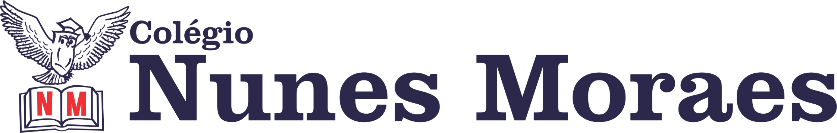 Sede 2: 3348 3655 Você pode falar com a coordenação neste número.►1ª AULA: 13h -13:55’  -   PRODUÇÃO TEXTUAL    PROPOSTA  1 Do ponto de vista do planeta, não existe como jogar lixo fora. Porque não existe 'fora'.              (Autor desconhecido) PROPOSTA ENEM: Com base na leitura dos textos motivadores apresentados e  nos conhecimentos construídos ao longo de sua formação, redija um texto DISSERTATIVO-ARGUMENTATIVO, em norma-padrão da Língua Portuguesa, sobre o tema O lixo no Brasil: uma questão de corresponsabilidade, apresentando proposta de intervenção social que respeite os direitos humanos. Selecione, organize e relacione, de forma coerente e coesa, argumentos e fatos para defesa de seu ponto de vista.TEXTO I Lixo urbano, um problema social e responsabilidade de todos O aumento acelerado da população mundial e o crescimento desordenado das cidades criaram sérios problemas ambientais, por consequência, tornou-se necessário criar políticas públicas para tentar amenizar a degradação ambiental e o lixo urbano, que representam uma das maiores preocupações de ordem sanitária e ambiental do administrador de qualquer cidade brasileira. Quaisquer atividades humanas produzem resíduos sólidos, e esses resíduos, sejam domésticos, industriais, hospitalares ou escolares, precisam ter um destino. Sendo público ou privado, o material descartado deve ter um fim que não prejudique o meio ambiente. Segundo Valle e Pacheco (1999), resíduo sólido urbano é qualquer substância indesejável que não tenha consistência suficiente para fluir por si mesma, não sendo utilizada em sua forma original ou para o processo em que foi gerado. O modo como é feito o processo de descarte, coleta, tratamento e deposição final dos lixos afeta a vida de toda coletividade e a preocupação com essa questão torna-se pública. TEXTO IIPrevê a prevenção e a redução na geração de resíduos, tendo como proposta a prática de hábitos de consumo sustentável e um conjunto de instrumentos para propiciar o aumento da reciclagem e da reutilização dos resíduos sólidos (aquilo que tem valor econômico e pode ser reciclado ou reaproveitado) e a destinação ambientalmente  adequada dos rejeitos (aquilo que não pode ser reciclado ou reutilizado). Institui a responsabilidade compartilhada dos geradores de resíduos: dos fabricantes,   importadores, distribuidores, comerciantes, o cidadão e titulares de serviços de manejo dos resíduos sólidos urbanos na Logística Reversa dos resíduos e embalagens pós-consumo. Cria metas importantes que irão contribuir para a eliminação dos lixões e institui instrumentos de planejamento nos níveis nacional, estadual, microrregional, intermunicipal e metropolitano e municipal; além de impor que os particulares elaborem seus Planos de Gerenciamento de Resíduos Sólidos. Também coloca o Brasil em patamar de igualdade aos principais países desenvolvidos no que concerne ao marco legal, e inova com a inclusão de catadoras e catadores de materiais recicláveis e reutilizáveis, tanto na Logística Reversa quanto na Coleta Seletiva. TEXTO III RESÍDUOS SÓLIDOS URBANOS COLETADOS POR DIA NO BRASIL (EM TONELADAS) 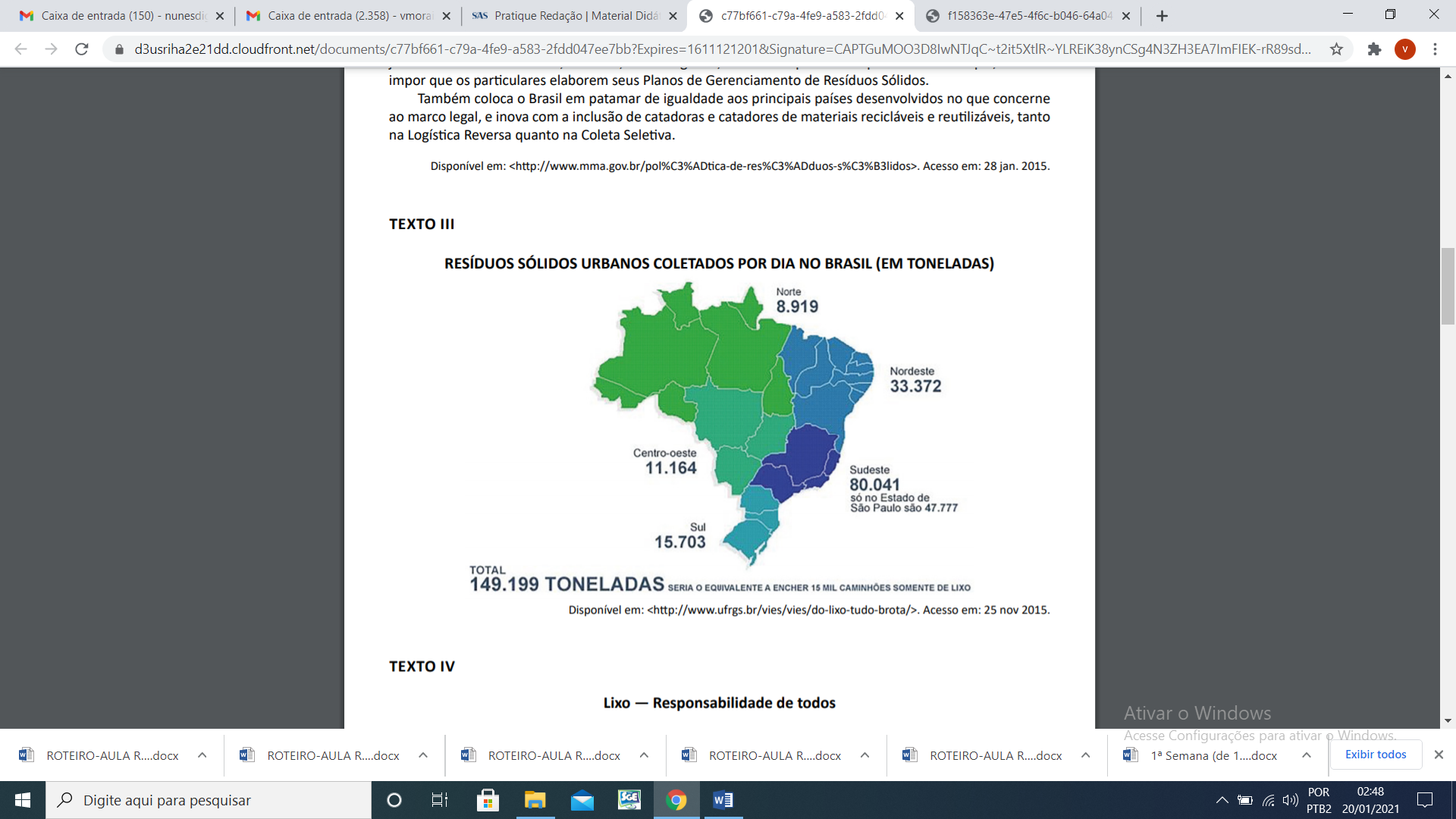 (Total: 149.199 toneladas – seria o equivalente a encher 15 mil caminhões somente de lixo.)►2ª AULA: 13:55’-14:50’    - BIOLOGIA 2  – PROFESSOR DONISETHI LÉLISPasso 1 - Acessar  a aula online – link enviado pelo professor.Caso você não consiga acessar a aula online, fale com a coordenação e assista à videoaula no link abaixo.https://youtu.be/tG0oXsZkY1oPasso 2 – Faça a atividade de sala:  Seção Atividades essenciais  - questões 1,2,3,4  da página 8.Atividade de casa:  Seção Atividades Propostas – questões  de 1 a 6  - páginas 8 e 9.►3ª AULA: 14:50’-15:45’ – FÍSICA 2 – PROFESSOR WALTER BARROSFRENTE 1 – CAPÍTULO: ESCALAS TERMOMÉTRICASPasso 1 - Acesse a aula online – link enviado pelo professor. Caso você não consiga acessar a aula online, fale com a coordenação. Leia a teoria do capítulo e assista à videoaula abaixo.  Em seguida, resolva os exercícios propostos abaixo. Anote suas dúvidas e fale com o professor na próxima aula.https://youtu.be/02HqOFprQocPasso 2 – Resolver questões junto com o professor: página 6 – Questões essenciais 1,2, 3 e 4 .Passo 3 – Atividade de classe: Seção Atividades propostas – página 6 – questões 1 e 2.►INTERVALO: 15:45’-16:10’    ►4ª AULA:   16:10’-17:05’ – FÍSICA 1  -  PROFESSOR BETOWER MORAIS FRENTE 2- CAPÍTULO 2:  PROCESSOS DE ELETRIZAÇÃO I  Pág.28 a 31Acompanhe a aula acessando o meet utilizando   link abaixo.meet.google.com/mzc-jata-ctf  Caso você não consiga acessar a aula online, fale com a coordenação e assista à videoaula no link abaixo.Passo 1 – Assista a videoaula pelo link: - (12 minutos) https://www.youtube.com/watch?v=xYwn4liRXhY  Passo 2 – Faça leitura das informações contidas em sua apostila nas páginas 22 e 23.Passo 3 – Após a leitura e compreensão das informações, resolva as questões das atividades propostas das páginas 30 e 31.►5ª AULA:   17:05’ – 18:00’  - GRAMÁTICA  -   PROFESSOR FLADIMIR CASTRO CAPÍTULO 1 -  LÍNGUA,  LINGUAGEM E VARIEDADES LINGUÍSTICAS Passo 1 – Acessar a plataforma Meet pelo link: 3º A https://meet.google.com/wss-yydd-exc Passo 2 – Acompanhar a aula pela plataforma.Caso você não consiga acessar a aula online, fale com a coordenação e assista à videoaula no link abaixo.https://www.youtube.com/watch?v=fC57mPoe-toPasso 3 – Atividade de classe: Seção  Atividades essenciais  -  páginas 2 e 3.Passo 4 – Correção da atividade de classe. Atividade de casa: Seção Atividades proposta -  páginas 3 a 5 ►6ª AULA:   18:00’ – 18:55’  –  BIOLOGIA 1– PROFESSOR GONZAGA MARTINS FRENTE 4 - CAPÍTULO 1 -  BIOMAS Passo 1 – Realize a leitura da teoria proposta ao longo do capítulo (páginas 101 a 105).Passo 2 - Explicação do capítulo neste link: https://meet.google.com/O código será fornecido na hora da aula.Caso você não consiga acessar a aula online, fale com a coordenação e assista à videoaula no link abaixo.https://sastv.portalsas.com.br/#/channels/1/videos/241Passo 3 - Tarefa de classe: Realize os exercícios 1 a 4 da seção "Atividades Essenciais" (página 106)Passo 4 – Tarefa de casa: Realize os exercícios 1 a 6 da seção "Atividades Propostas" (páginas 106 e 107)FRENTE 1 – CAPÍTULO 1: INTRODUÇÃO À BIOLOGIA E  CARACTERÍSTICAS GERAIS DOS SERES VIVOS 